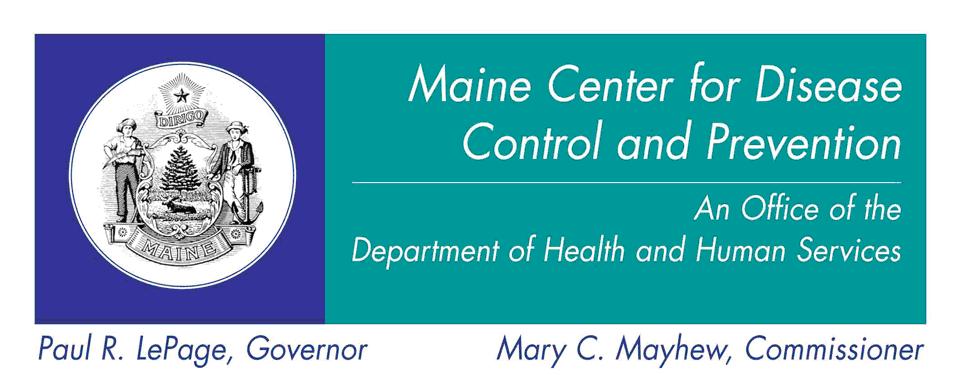 Requirements for Community Mass Immunization Clinics Using State Supplied Tdap VaccineChildren under the age of 19 years are eligible to receive free Tdap vaccine supply from the State of MaineStore and handle Tdap Vaccine according to the most up to date guidance from US CDC and Maine CDC as per ImmPact Vaccine Provider Agreement.Review the patient’s vaccine history to determine if they currently need a Tdap vaccine according to the US CDC and APIC Recommendations, Summary of DTaP and Tdap Vaccine Recommendations across the Lifespan.Conduct a health screen to confirm that there are no contraindications to vaccination in the Community Mass Immunization Clinic settingObtain and retain patient/guardian consent (see attached consent form)Note: The consent form provided with this Toolkit must be used for all children receiving state-supplied Tdap vaccineRecord all Tdap doses administered in the Community Mass Immunization Clinic into ImmPact as per ImmPact Vaccine Provider AgreementReport Adverse Events to FDA’s Vaccine Adverse Event Reporting System (VAERS) http://vaers.hhs.gov/index Provide information (record of vaccination) to the patient and instruct them to inform their usual healthcare provider of the Tdap vaccination.